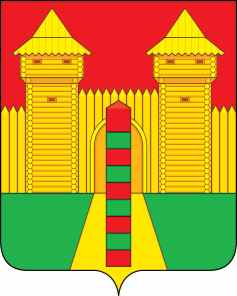 АДМИНИСТРАЦИЯ  МУНИЦИПАЛЬНОГО  ОБРАЗОВАНИЯ «ШУМЯЧСКИЙ   РАЙОН» СМОЛЕНСКОЙ  ОБЛАСТИПОСТАНОВЛЕНИЕот  22.04.2021г. № 166          п. ШумячиВ соответствии с федеральными законами от 27.07.2010 г. № 190-ФЗ «О теплоснабжении», от 06.10.2003 г. № 131-ФЗ «Об общих принципах организации местного самоуправления в Российской Федерации», требованиями к порядку разработки и утверждения схем теплоснабжения, утвержденными постановлением Правительства РФ от 22.02.2012 г. № 154Администрация муниципального образования «Шумячский район» Смоленской области П О С Т А Н О В Л Я Е Т:1. Утвердить прилагаемую актуализированную схему теплоснабжения Первомайского сельского поселения Шумячского района Смоленской области на 2022 год.	2. Настоящее постановление разместить на официальном сайте муниципального образования «Шумячский район» Смоленской области в информационно - телекоммуникационной сети Интернет. И. п. Главы муниципального образования «Шумячский район» Смоленской области                                          Г.А. ВарсановаАКТУАЛИЗИРОВАННАЯ  СХЕМАТЕПЛОСНАБЖЕНИЯ ПЕРВОМАЙСКОГО СЕЛЬСКОГО ПОСЕЛЕНИЯ ШУМЯЧСКОГО РАЙОНА СМОЛЕНСКОЙ ОБЛАСТИ НА 2022 ГОДБаланс тепловой энергии на котельных на 2022 годОб утверждении актуализированнойсхемы теплоснабжения Первомайского сельского поселения Шумячского района Смоленской области        на 2022 годУТВЕРЖДЕНАпостановлением Администрациимуниципального образования «Шумячский район» Смоленской области от  22.04.2021г. № 166Наименование юридического лица,  в собствен-ности/аренде у которого находится источник Наименова-ние источника тепловой энергииПолезный отпуск тепловой энергии потребителям, ГкалНормативные технологические потери в тепло-вых сетях тепло-снабжающей организации, ГкалОтпуск тепловой энергии в сеть, ГкалРасход тепловой энергии на собст-венные нужды, ГкалВыработка тепло-вой энергии, ГкалМУП «Коммунальщик» муниципального образования «Шумячский район» Смоленс-кой областиКотельная, ул. Советс-кая, 7360215375139505189МУП «Коммунальщик» муниципального образования «Шумячский район» Смоленс-кой областиКотельная, ул, Николь-ская, 6018846302514312545МУП «Коммунальщик» муниципального образования «Шумячский район» Смоленс-кой областиКотельная, ул. Николь-ская, 38А503275306536ВСЕГО 598921948183878270